Agenda Zondag 28 februari, 10.00 uur dhr. M. Bruinewoud, EmmenHoe vind je Kerkomroep? Ga naar www.kerkomroep.nl, vul in: Noorderkerk Nieuw-Amsterdam – daarna 'enter', klik daarna op Nieuw-Amsterdam Drenthe, klik vervolgens op de datum  Wilt u ook een gift overmaken om het gemis van collecte opbrengsten te compenseren dan kan dat naar Bankrekeningnr. NL11RABO0344402916 t.n.v. Noorderkerk Nieuw-Amsterdam/Veenoord of naar Bankrekeningnr. NL65INGB0000807248 t.n.v. Diaconie Noorderkerk.NL91RABO0152244476 t.n.v. ActiviteitencommissieDank u welMededelingen voor de nieuwsbrief s.v.p. uiterlijk woensdag voor 18.00uur doorgeven aan: nieuwsbrief@noorderkerk.info			Nieuwsbrief 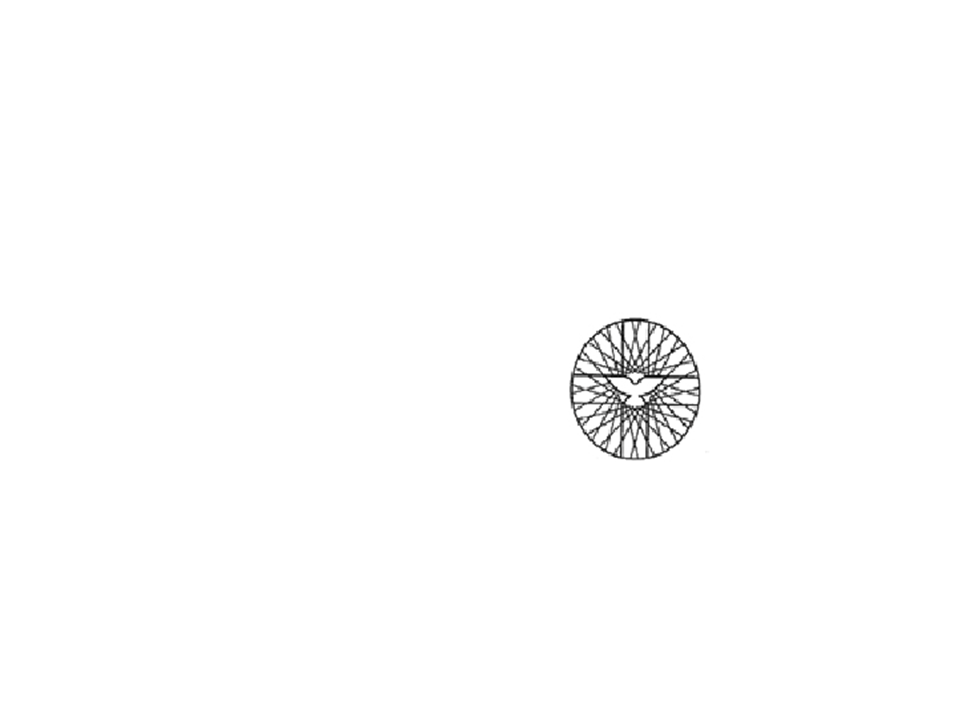 Zondag 21 februari 2021 			Noorderkerk                                   De dienst is alleen onlineVoorganger: ds. E. van der MeulenOuderling: dhr Albert Stevens Organist: dhr. Jans KroonKoster: Harry VosCamera: Harold Mulder/Roald SeipBeamer: Ada van BreevoortVerhaal kindernevendienst: Alexandra MensingBloemendienst: Roelof VisserCollectes: Diaconie en Kerk Orgelspel	Welkom en mededelingen Intochtslied: Psalm 25:2,7 (organist speelt het 1x, ouderling leest de verzen, organist speelt het nog een keer)Moment van stilteBemoediging en groetLied: Hij die gesproken heeft een woord dat gáát (Lied 362:1,3) (organist speelt het 1x, dominee leest de verzen, organist speelt het nog een keer)Gebed bij de opening van de SchriftenVerhalentrommel: Levensweg & kinderverhaal door kindernevendienstleidingProjectlied: Levensweg (via MP3)Schriftlezing: Marcus 1:1-11Lied: Jezus, diep in de woestijn (Lied 539:1-5) (organist speelt het 1x, dominee leest al de verzen, organist speelt het nog een keer)VerkondigingLied: Pelgrimslied (gezongen door Elbert Smelt en Rachel Rosier, tekst van Amanda Strydom), via youtube: https://www.youtube.com/watch?v=TkiSgc_OLUA&list=RDRW4BN3sSRt4&index=20Danken en voorbeden, afgesloten met het Onze VaderSlotlied: Laat de woorden die we hoorden (Lied 422:1,2,3) (dominee leest vers 1, organist speelt, dominee leest vers 2, organist speelt, dominee leest vers 3, organist speelt) Heenzending en zegen, afgesloten met het orgelspel van Lied 415Beste gemeenteleden,Vandaag is de eerste zondag in de 40-dagentijd, die afgelopen woensdag met Aswoensdag is begonnen. We gaan op weg naar Pasen. We doen dat in de kerkdiensten, in de vespers op woensdagavond (zie voor meer informatie verderop in de Nieuwsbrief) en met de kinderen thuis. De gezinnen met kinderen hebben het boekje ‘Levensweg’ gekregen. Hierin is voor iedere dag in de 40-dagentijd een puzzel, verhaal of activiteit te vinden. Zo kun je met het hele gezin op weg gaan naar Pasen. Op zondag zullen we er in de online-viering ook aandacht aan besteden. Fijn dat de kindernevendienstleiding dit zelf komt doen in de diensten! Het pelgrimslied dat we in deze dienst horen is in het Zuid-Afrikaans. Het is een lied van de Zuid-Afrikaanse zangeres Amanda Strydom, hier gezongen door Elbert Smelt en Rachel Rosier. Hieronder volgt de door Elbert Smelt gemaakte Nederlandse vertaling. Vader God, U kent mijn naam Mijn binnenkant en helemaal Mijn grootpraat en mijn klein verdriet Mijn vasthouden aan wat verschiet U kent mijn angsten en mijn hoop Het pad dat ik zo blootsvoets loop Dat pad hebt u al lang bereid U maakt het pad gelijk voor mij Alle pelgrims gaan naar huis toe Elke zwerver komt weer thuis Maar ik verdwaal steeds op de wegen Zoekend naar uw opvanghuis Moeder God, u kent mijn waan Mijn ego en m’n druk bestaan De draken waar ik tegen vecht U wijst mij altijd weer de weg U hebt mij met uw licht gezegend Dat licht strooi ik op iedereenU kent de toekomst, ook voor mij Ik heb niks, u maakt mij rijkVespers: Op weg naar Pasen Al bijna een jaar wordt onze wereld beheerst door het Corona-virus. Al bijna een jaar kunnen we niet of nauwelijks naar de kerk. Al bijna een jaar kunnen we niet samen zingen. Zo gaan we ook vol onzekerheid over hoe we Pasen zullen vieren deze 40-dagentijd in. De gezamenlijke kerken van Kerken met Vaart (de kerken langs de Hoogeveense Vaart van Zwartemeer tot Veenoord) bieden daarom iets extra’s. Op de woensdagavonden zenden we een vesper (avondgebed met liederen en gebeden) uit, aan de hand van één van de zeven werken van barmhartigheid: de zieken bezoeken, de dorstigen te drinken geven, de vreemdeling onderdak bieden, de naakten kleden, de hongerigen te eten geven, de gevangen bezoeken, de doden begraven. 24 februari en 3 maart: vanuit de Noorderkerk te Nieuw-Amsterdam (via www.kerkomroep.nl) 10 en 17 maart: vanuit het Kruispunt te Erica (via www.kerkdienstgemist.nl)24 en 31 maart: vanuit de Zuiderkerk te Nieuw-Amsterdam (via www.kerkdienstgemist.nl) De vespers beginnen on 19.30 uur en worden bij toerbeurt geleid door de predikanten en pastoraal werkers van de deelnemende gemeenten. We hopen dat u kijkt. Op zaterdagmorgen 20 februari word ik in de radio-uitzending van ZO!34 hier kort over geïnterviewd. Maandag 22 februari zit ik weer achter de kerk van 14.00 – 16.00 uur. Welkom voor een gesprek of een gebed. Ds. Elly v.d. MeulenBloemen: Deze zondag gaat er namens onze gemeente een bos bloemen naar een gemeentelid en worden gebracht door Roelof VisserAfgelopen zondag zijn de bloemen met een groet van de gemeente gebracht bij mw. A. Boels-de GrootLaten we in gebed en daad (waar mogelijk) met elkaar meeleven. 